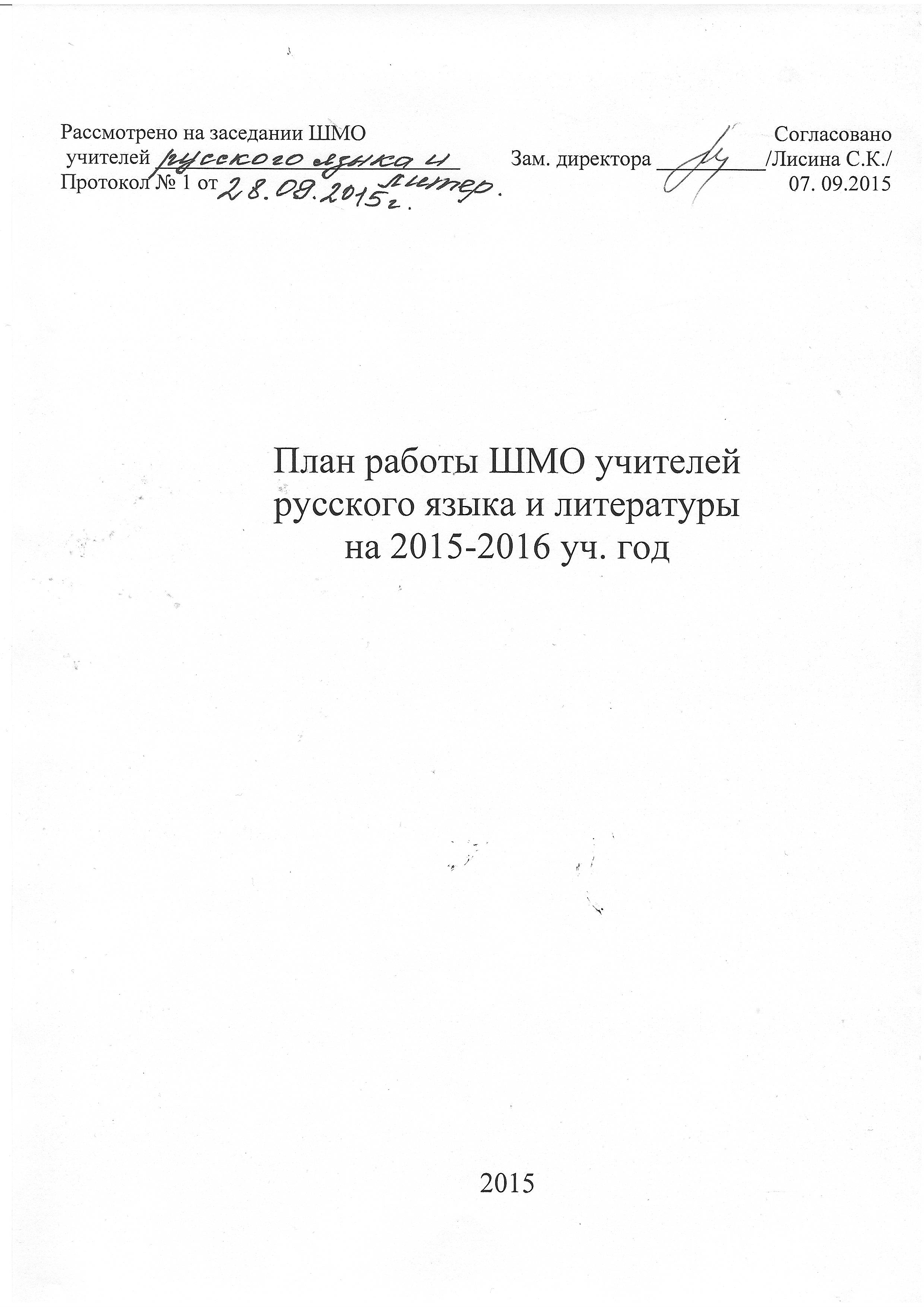 План работы методического объединения учителей русского языка и литературы на 2015-2016 учебный год.Цель: Формирование образовательной среды, обеспечивающей позитивную социализацию школьников и доступность качественного образования, отвечающего ожиданиям потребителей образовательных услуг.Задачи:         1.Повышение личностного и профессионального уровня развития и самореализации педагогов.         2.Поэтапное внедрение федеральных государственных образовательных стандартов общего образования.1.Реализация  федеральных государственных образовательных стандартов общего образования. 2. Совершенствование педагогического мастерства:3.Подготовка к ГИА и промежуточной аттестации.4. Развитие системы поддержки талантливых детей5. Внеурочная деятельностьТемы заседаний  ШМО  учителей русского языка и литературы в      2015-2016 учебном году.                                                                январьмарт                                                         МайТемы самообразования учителей русского языка и литературы№Вид деятельностиОтветственный Сроки выполнения1.Обеспечение эффективного внедрения в практику системно - деятельностного подхода как основополагающего в ФГОС ООО в предметных областях, обеспечивающих компетентностный подход .руководитель ШМОв течение учебного года2.Изучение ООП, концепций нормативных документов и методических рекомендаций по введению ФГОС в 5 классах. учителя , работающие в 5 классахавгуст- сентябрь3.Обсуждение учебного плана, УМК по русскому языку и литературе, методических рекомендаций по реализации в 5 классе ФГОС основного общего образования.учителя  русского языка и литературыавгуст- сентябрь4.Школа передового опыта: обсуждение актуальных вопросов введения ФГОС общего образования.учителя , работающие в 5 классах.в течение учебного года5.Создание и апробация методических разработок и дидактических пособий.учителя русского языка и литературыв течение учебного года6.Определение профессиональных затруднений в условиях введения ФГОС общего образования (анкетирование).руководитель ШМОсентябрь№Вид деятельностиОтветственный Сроки выполнения1.Рассмотрение и анализ рабочих программ и календарно-тематического планирования по русскому языку и литературе в связи с введением  ФГОС в 5 классах,Морозова Л.А.Седова Л.Н.август2.Работа учителей по планам самообразованияучителя русского языка и литературыв течение учебного года3.Участие в работе РМО .Выступление.Седова Л.Н.Пичужкина Н.Л.ноябрьмарт4.Участие в вебинаре по проведению конкурса сочинений на основании положения о Всероссийском конкурсе сочинений.Пичужкина Н.Л.сентябрь5.Участие в работе творческих групп:- «Развитие профессиональной компетентности учителей русского языка и литературы в условиях перехода на ФГОС ООО»- «Подготовка учащихся 9, 11 классов к ЕГЭ и ОГЭ по русскому языку».Морозова Л.А.Седова Л.Н.в течение учебного года6.Мониторинг результатов успеваемости и качеству знаний по предмету.Учителя русского языка и литературыв течение учебного года7.Обобщение и представление передового педагогического опыта (открытые уроки, предметная неделя)учителя русского языка и литературыянварь- апрель8.Аттестация педагогов: - подтверждение первой категорииДубровская Е.В.ноябрь9.Изучение и применение на уроках здоровьесберегающих технологийучителя русского языка и литературыв течение учебного года10.Ознакомление с новыми педагогическими технологиями и применение их на уроках русского языка и литературы.учителя русского языка и литературыв течение учебного года11.Принять участие в педсовете: «Обеспечение преемственности введения ФГОС НОО и ФГОС ООО»учителя русского языка и литературыдекабрь12.Участие в педсовете «Внеурочная деятельность как системообразующая составляющая воспитательно – образовательного процесса в условиях ФГОС общего образования»учителя русского языка и литературыфевраль13.Участие в педсовете «Современные требования к качеству урока – ориентир модернизации урока».учителя русского языка и литературыапрель14.Взаимопосещение уроков с целью повышения педагогического мастерства.учителя русского языка и литературыв течение учебного года15.Регулярный обзор новинок методической литературы.учителя русского языка и литературыв течение учебного года16.Прохождение учителями курсов квалификации.учителя русского языка и литературыв течение учебного года№Вид деятельностиОтветственный Сроки выполнения1.Организация, проведение, проверка и анализ репетиционных работ.учителя русского языка и литературыв течение учебного года2.Проведение и проверка экзаменационного сочинения.учителя русского языка и литературыдекабрь3.Анализ результатов ГИА.учителя русского языка и литературыиюнь4.Рассмотрение контрольно – измерительных материалов для проведения промежуточной аттестации.учителя русского языка и литературыАпрель-май5.Анализ результатов промежуточной аттестации.учителя русского языка и литературымай№Вид деятельностиОтветственный Сроки выполнения1.Изучение методических рекомендаций по проведению школьных Олимпиад .;учителя русского языка и литературыавгуст- сентябрь2.Подготовка и проведение школьных Олимпиад по русскому языку и литературе.учителя русского языка и литературысентябрь- октябрь3.Проверка олимпиадных работучителя русского языка и литературысентябрь- октябрь4.Подготовка учащихся и участие во Всероссийском конкурсе сочинений.учителя русского языка и литературысентябрь5.Участие в районном конкурсе сочинений по воспитанию правовой грамотности.учителя русского языка и литературыоктябрь6.Участие во Всероссийской интеллектуальной олимпиаде «Наше наследие»учителя русского языка и литературысентябрь7.Проверка работ учащихся на районной олимпиаде.Дубровская Е.В.Гусева Л.В.ноябрь№Вид деятельностиОтветственный Сроки выполнения1.Участие в районном конкурсе чтецов «Как наше слово отзовётся», посвящённом году литературы.учителя русского языка и литературысентябрь2.Участие в районном конкурсе чтецов, посвященном 120 – летию Б.Л. Пастернака.учителя русского языка и литературыноябрь3.Написание статей о школе к 75 – летию школыПичужкина Н.Л.Седова Л.Н.сентябрь4.Участие в составлении сценария к 75 – летию школы.Пичужкина П.Л.ноябрь5.Работа кружка «Чтение – потребность души»Гусева Л.В.в течение учебного года6.Организация выпуска школьной газеты «Объектив»Седова Л.Н.в течение учебного года7.Участие в районном конкурсе инсценированной басни.учителя русского языка и литературыноябрь8.Участие во Всероссийском конкурсе «Живая классика»учителя русского языка и литературы- 6 классыдекабрь9.Проведение тематического урока, посвящённого 100-летию К. Симонова.учителя русского языка и литературыноябрь10.Принимать постоянное участие в мероприятиях, предлагаемых библиотекой с целью привития любви к книге.учителя русского языка и литературыв течение учебного года11.Традиционная литературная гостиная.Пичужкина Н.Л.январь12.Предметная неделя (по особому плану)в течение учебного года2 полугодие№Общая тема заседанияОсновные вопросы для обсужденияОтветственныесентябрьсентябрьсентябрьсентябрь1Обеспечение эффективного внедрения в практику системно-деятельностного подхода как основополагающего в ФГОС ООО  в области иностранных языков, обеспечивающих компетентностный подход.1.Основные направления работы  с учетом введения ФГОС в основной школе и их реализация в начальной школе.2.Анализ работы за 2014-2015 уч г. и утверждение плана работы на 2015-2016 уч.г.Пичужкина Н.Л.3.Изучение нормативной, правовой и   методической документации  ФГОС в основной школе. Методические рекомендации НИРО(5 класс).Морозова Л.А.4. Анализ выполнения КИМ (ов) выпускниками 9 классов на ГИА 2015 годаПичужкина Н.Л.5.Подготовка к школьному этапу Всероссийской олимпиады по русскому языку и литературе. Гусева Л.В.6. Организация работы по самообразованию учителей.Пичужкина Н.Л.7.Рассмотрение и анализ рабочих программ и календарно-тематического планирования по русскому языку и литературе.Морозова Л.А.Седова Л.Н.7.Итоги участия в районном этапе Всероссийского конкурса сочинений.Пичужкина Н.Л.8.Итоги диагностических работ по русскому языку в 5 классах в связи с введением ФГОС.Морозова Л.А.Седова Л.Н.ноябрьноябрьноябрьноябрьОпределение профессиональных затруднений в условиях введения ФГОС.1.Формирование критериальной оценки результатов освоения обучающимися основной образовательной программы по предмету.Дубровская Е. В,2.Подведение итогов успеваемости и прохождения программы за 1 четверть.3.Обеспечение преемственности введения ФГОС НОО и ФГОС ООО.Пичужкина Н.Л.Седова Л.Н.4.Итоги школьного этапа Всероссийской олимпиады школьников, подготовка и участие в муниципальном этапе Всероссийской олимпиады школьников по русскому языку.Гусева Л.В.5.Анализ результатов ЕГЭ 2015 года и методические рекомендации на 2015-2016 уч.г.6.Анализ репетиционных работПичужкина Н.Л.Дубровская Е.В.Седова Л.Н.7.Анкетирование по теме заседания.Лисина С.К.2Школа передового опыта Актуальные вопросы введения ФГОС общего образования.1.Организация исследовательской и проектной деятельности обучающихся как основное требование ФГОСПичужкина Н.Л.2.Внеурочная деятельность по предмету .Гусева Л.В.3.Презентации педагогического опыта  учителей по теме заседания.Морозова Л.А.Седова Л.Н.4. Подведение итогов успеваемости и прохождение программы за 2 четверть.Пичужкина Н.Л.5.Итоги муниципального этапа Всероссийской олимпиады школьников по иностранному языку .Пичужкина Н.Л.6.Итоги проведения экзаменационного сочинения.Гусева Л.В.Дубровская Е.В.7.Использование здоровьесберегающих технологий на уроках русского языка и литературы.Седова Л.Н.8.Презентации – ознакомление с новыми педагогическими технологиями. (По результатам анкетирования  педагогов в сентябре )учителя русского языка и литературы3Создание и апробация методических разработок и дидактических пособий.1.Методические рекомендации  по подготовке к аттестации по русскому языку и литературе для учащихся 9 – 11 классов. (ЕГЭ и ОГЭ)Пичужкина Н.Л.2.Эффективность деятельности учителя в результате использования новых педагогических технологий.Дубровская Е.В.3.Современные требования к качеству урока руского языка                      ( подготовка к педсовету)Члены ШМО4.Рассмотрение КИМ (ов )для проведения промежуточной аттестации.Члены ШМО5. Подведение итогов успеваемости и прохождение программы за 3 четверть.Пичужкина Н.Л.6.Итоги – анализ проведения предметной недели.Пичужкина Н.Л.Подведение итогов работы по введению ФГОС ООО.1.Анализ работы ШМО за 2015-2016 учебный год.Пичужкина Н.Л.2.Обмен опытом по результатам взаимного посещения открытых уроков в 5 классах.Члены ШМО3.Анализ  работ промежуточной аттестации.Пичужкина Н.Л.4. Подведение итогов успеваемости и прохождение программы за 4 четверть и год.Пичужкина Н.Л.5.Отчеты по темам самообразования.Члены ШМО6.План  работы ШМО на новый учебный год.Пичужкина Н.Л.ФИО учителяТема самообразованияГусева Лидия ВалентиновнаТеория и практика подготовки учащихся к ЕГЭ и ГИАДубровская Елена ВикентьевнаОрганизация самостоятельной работы учащихся на уроках русского языка и литературыМорозова Людмила АлександровнаПрименение ИКТ на уроках рус. языка и литературыПичужкина Наталия ЛеонидовнаДеятельностный подход к освоению современных УМК в условиях  реализации  стандартов  по русскому языкуСедова Любовь НиколаевнаИспользование  инновационных технологий  на уроках русского языка и литературы